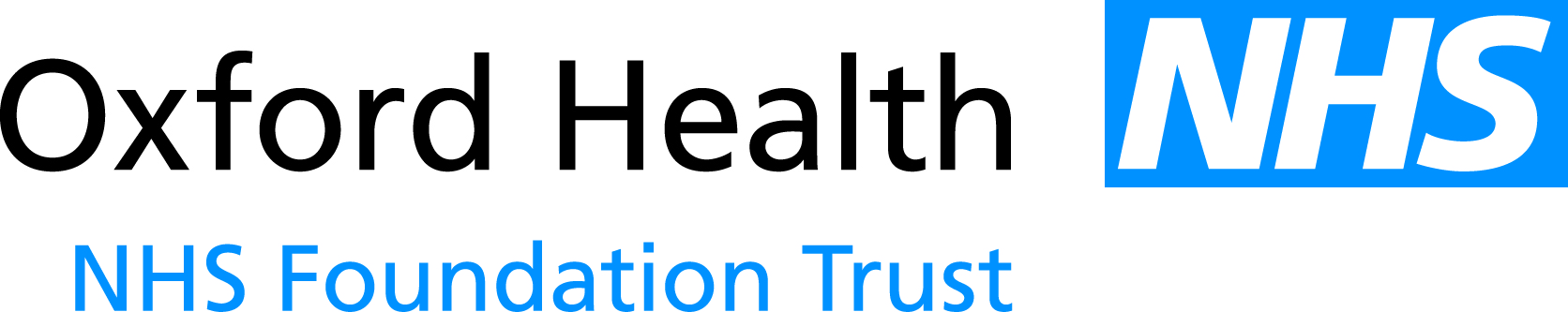 Report to the Meeting of the Oxford Health NHS Foundation TrustBoard of Directors 28 May 2014Chief Executive’s Report For ApprovalNational Issues1. Proposed Framework on Well-led NHS OrganisationsMonitor, the Care Quality Commission and NHS Trust Development Authority have recently announced that they will work together to provide NHS organisations with a clear, single view of what good leadership looks like, thus supporting a consistent approach to making judgements about well-led providers across a number of regulatory environments.  They propose to have plans in place by October 2014 which will allow trusts to benchmark themselves against the expectation.Further detail may be found in the attached briefing paper published by the partners.2. Monitor’s Governance Review RequirementsOn 20 May 2014, Monitor published a framework to assist NHS foundation trusts to structure governance reviews.  It is an expectation through the Risk Assessment Framework that all NHS foundation trusts will undertake an external review of their governance arrangements every three years.  A copy of the guidance may be found here:-http://www.monitor.gov.uk/sites/default/files/publications/well%20led%20framework%20governance%20reviews.pdfThe Assistant Trust Secretary attended a joint Monitor / FTN briefing on 20 May 2014 which provided further detail on the review expectations and I will update Directors at the meeting on what we learnt.Local / Trust Issues3. CEO Stakeholder Meetings & VisitsSince the last meeting, key stakeholders that I have met, visits I have undertaken and meetings that I have attended have included: Psychiatric Senior Trainees GroupOxAHSC Board meetingMeeting OCCG directors, including Ian WilsonMeeting with OUH executive directorsMeeting with BHT executive directorsCllr Tricia Birchley & Trevor Boyd, Buckinghamshire County CouncilCAMHS Review with Norman Lamb MPFTN Community Services GroupCEOs Meeting on NIHROxford AHSN Dementia Clinical Network Launch4. Commissioner ContractsHeads of Agreement have now been signed with OCCG which set out the key components of the Oxfordshire contract for community health and mental health services.5. Director of Business Development & PartnershipInterviews were held for the new Director of Business Development & Partnership post which will report to the Chief Operating Officer and an update on the outcome will be provided at the meeting,6. Governor ElectionsAs directors are aware, the 2014 election process for Governors to sit on our Council.  Nominations closed on 19 May 2014 and the early indications are they there has been a good level of interest amongst FT Members.  Once the Returning Officer has drawn up the formal Statement of Candidates I will inform directors of those constituencies where elections will be held and those where Governors have been elected unopposed.The following Governors who were eligible for re-election as a Governor did not seek a further three year term and I would like to thank them for their support over the past three years:-Juliet Dunmur, Public: Oxfordshire (term ends 14/06/14)Frances Finucane, Staff: Mental Health (term now ended) Moira Gilroy, Staff: Corporate Services term ends 31/05/14)Vivian Lanzon-Miller, Public: Oxfordshire (term now ended)Frances Tammer, Public: Buckinghamshire (term now ended)Peter Tankard, Public: Oxfordshire (term now ended)Soo Yeo, Staff: Community Services (term ends 14/06/14)RecommendationThe Board is asked to note the report.Lead Executive Director:	Stuart Bell, Chief Executive